О проведении соревнований по плаванию «Кубок города Канска»На основании календарного плана п. 2.25.22 спортивно-массовых и оздоровительных мероприятий и соревнований с участием спортсменов и команд города Канска на 2016 год, утвержденного приказом Отдела ФКСТиМП от 31.12.2015 №88-ОД, в целях пропаганды здорового образа жизни, развития физической культуры и спорта, выявления сильнейших спортсменов для формирования сборных города для участия в краевых соревнованиях, руководствуясь ст. 30, 35 Устава города Канска, ПОСТАНОВЛЯЮ:1. Отделу физической культуры, спорта, туризма и молодежной политики администрации г. Канска (Н.Н. Илькова), Муниципальному бюджетному учреждению дополнительного образования «Детско-юношеская спортивная школа» (А.А. Андреев), «Восточному филиалу» - филиалу Краевого государственного автономного учреждения «Центр спортивной подготовки» (А.А. Адамцев) организовать и провести соревнования по плаванию «Кубок города Канска» в физкультурно-оздоровительном комплексе «Дельфин» 15.10.2016 года.2. Утвердить положение о проведении соревнований по плаванию «Кубок города Канска», согласно приложению № 1 к настоящему постановлению.Утвердить план мероприятий по подготовке и проведению соревнований по плаванию «Кубок города Канска», согласно приложению № 2 к настоящему постановлению.4. Отделу физической культуры, спорта, туризма и молодежной политики администрации г. Канска (Н.Н. Илькова) уведомить Управление по делам ГО и ЧС г. Канска (В.И. Орлов) о проведении соревнований.5. Консультанту главы города по связям с общественностью (О.М. Персидская) разместить настоящее постановление на официальном сайте муниципального образования город Канск в сети Интернет. 6. Контроль за исполнением настоящего постановления возложить на заместителя главы города Канска по социальной политике Н.И. Князеву.7. Постановление вступает в силу со дня подписания.Исполняющий обязанностиглавы города Канска								       Н.В. КадачПоложениео проведении соревнований по плаванию«Кубок города Канска»Цели и задачиСоревнования по плаванию «Кубок города Канска» (далее – Соревнования) проводятся с целью развития плавания в городе Канске.В ходе соревнований решаются задачи:-популяризация вида спорта «плавание» среди населения города Канска;-повышение уровня спортивного мастерства участников.Сроки и место проведения соревнованийСоревнования проводятся в большом бассейне Физкультурно-оздоровительного комплекса «Дельфин» 15.10.16 года по адресу: г. Канск ул. Горького, 44.Начало соревнований 15.10.2016 г. в 14:00 часов.Время работы мандатной комиссии: 15.10.2016 г. с 12:00 до 13:00 часов.Заседание главной судейской коллегии (ГСК) с 13:20 до 13:40 часов.Руководство проведений соревнованийНепосредственная ответственность за проведение Соревнований возлагается на «Восточный филиал» - филиал Краевого государственного автономного учреждения «Центр спортивной подготовки».Главный судья Соревнований –Трайковская Инна Владимировна, тренер-преподаватель МБУ ДО «ДЮСШ». Участники соревнованийК участию в Соревнованиях допускаются спортсмены клубов, спортивных школ и секций города и края юноши и девушки 2005 г.р. и младше.1 возрастная группа - юноши и девушки 2005 г.р.;2 возрастная группа - юноши и девушки 2006 г.р. и младше.Программа соревнованийСоревнования личные, каждый участник имеет право стартовать в 1 (одном) виде программы. 6. Обеспечение безопасности участников и зрителейСоревнования проводятся на спортивных сооружениях, которые отвечают требованиям соответствующих нормативных правовых актов, действующих на территории Российской Федерации по обеспечению общественного порядка и безопасности участников и зрителей, а также при условии наличия актов готовности физкультурного и спортивного сооружения к проведению мероприятий, утверждаемого в установленном порядке. Соревнования не проводятся без медицинского обеспечения.Допуск к соревнованиям осуществляется только при наличии договора (оригинала) о страховании: несчастных случаев, жизни и здоровья, который предоставляется в мандатную комиссию. План мероприятий по подготовке и проведениюсоревнований по плаванию «Кубок города Канска»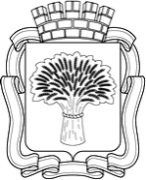 Российская ФедерацияАдминистрация города Канска
Красноярского краяПОСТАНОВЛЕНИЕ Российская ФедерацияАдминистрация города Канска
Красноярского краяПОСТАНОВЛЕНИЕ Российская ФедерацияАдминистрация города Канска
Красноярского краяПОСТАНОВЛЕНИЕ Российская ФедерацияАдминистрация города Канска
Красноярского краяПОСТАНОВЛЕНИЕ 11.10.2016 г.№1018Приложение № 1 к Постановлениюадминистрации города Канскаот  11.10. 2016 г. № 101812:50 ч.-13:35 ч.разминкаюноши,девушки100 баттюноши,девушки 2006г.р. и младше13:45 ч.-13:55 ч.торжественное открытиеюноши,девушки100 н/спюноши,девушки 2006г.р. и младше14:00 ч.50 баттюноши,девушки 2006г.р. и младше100 брассюноши,девушки 2006г.р. и младше50 н/спюноши,девушки 2006г.р. и младше100 в/стюноши,девушки 2006г.р. и младше50 брассюноши,девушки 2006г.р. и младшеэстафета смешанная(4*25в/ст (2*2)юноши,девушки 2006г.р. и младше50 в/стюноши,девушки 2006г.р. и младшеэстафета смешанная4*50 в/ст (2*2)юноши,девушки 2005 г.р.Приложение № 2 к Постановлениюадминистрации города Канскаот  11.10. 2016 г. № 1018№МероприятиеСрокиМесто проведенияОтветственныйОрганизация работы главной судейской коллегии15.10.2016 г.ФОК «Дельфин»МБУ ДО «ДЮСШ»(И.В. Трайковская)Организация судейства 15.10.2016 г.ФОК «Дельфин»МБУ ДО «ДЮСШ»(И.В. Трайковская)Обследование места проведения соревнований15.10.2016 г.до 12:00 ч.ФОК «Дельфин»Управление по делам ГО и ЧС г. Канска(В.И. Орлов)Подготовка к организации торжественного открытия Соревнованийдо 15.10.2016 г. ФОК «Дельфин»ФОК «Дельфин»(А.А. Адамцев)Проведение торжественного открытия Соревнований15.10.2016 г.ФОК «Дельфин»ФОК «Дельфин»(А.А. Адамцев)Организация награждения15.10.2016 г. ФОК «Дельфин»ФОК «Дельфин»(А.А. Адамцев)Освещение в СМИ подготовки и проведения соревнованийвесь период подготовки и проведения соревнований -Администрация г. Канска(О.М Персидская)Отдел ФКСТиМП(О.А. Лазарева)Организация медицинского обслуживания соревнований15.10.2016 г.ФОК «Дельфин»ФОК «Дельфин»(А.А. Адамцев)